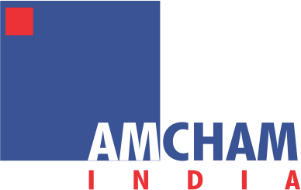 AMCHAM’s Virtual CSR Photo Exhibition Together for GoodEntry FormCompany Name (as it should appear with the photo):Photo Caption (up to 30 words):Twitter Handles:(Please provide your company’s Twitter handle and any other pertinent handles for AMCHAM to use when tweeting)*Kindly note, by submitting an entry, you are also granting permission for AMCHAM to tweet the entry post the launch.**Please email this form and attach the high resolution photo separately to valerie@amchamindia.com 